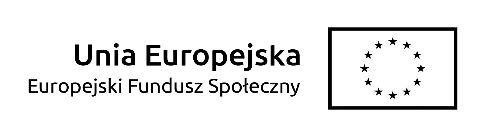 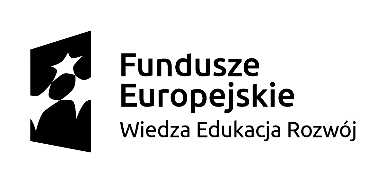 Załącznik nr 7a do SIWZNr postępowania: 170/2019/US/DZPWYKAZ OSÓB KTÓRE BĘDĄ UCZESTNICZYĆ W WYKONYWANIU ZAMÓWIENIAFormularz do oceny kryterium „Doświadczenie trenerów”Ja, niżej podpisany, (a) …………………………………………………………………………………………………oświadczam w imieniu reprezentowanej przez mnie firmy, że zamówienie zostanie zrealizowane z udziałem następujących osób:(Uwaga: w przypadku, gdy do realizacji danego szkolenia Wykonawca dedykuje większą liczbę trenerów niż wymagana, należy powielić tabelę dotyczącą danego szkolenia tak, aby w ofercie znalazły się wszystkie wymagane informacje dotyczące każdej osoby wskazanej do realizacji przedmiotu zamówienia).…………………….. dnia ……………………….. ……………………………………………Kwalifikowany podpis elektroniczny osób upoważnionych do reprezentacji* Pod pojęciem „dysponowania bezpośredniego” należy rozumieć przypadek, gdy tytułem prawnym do powoływania się przez Wykonawcę na dysponowanie osobami zdolnymi do wykonania zamówienia jest stosunek prawny istniejący bezpośrednio pomiędzy Wykonawcą, a osobą/osobami, na dysponowanie której/których powołuje się Wykonawca. Bez znaczenia jest tu charakter prawny takiego stosunku, tzn. czy jest to umowa o pracę, umowa zlecenie, umowa o dzieło, czy też samozatrudnienie się osoby fizycznej prowadzącej działalność gospodarczą. W takim przypadku nie należy składać dokumentu, stanowiącego Załącznik nr 9 do SIWZ.** Pod pojęciem „dysponowania pośredniego” należy rozumieć powoływanie się na osoby zdolne do wykonania zamówienia należące do innych podmiotów, tzw. podmiotów, które dysponują takimi osobami, na czas realizacji zamówienia w celu wykonania pracy związanej z wykonaniem tego zamówienia, np. oddelegują pracownika – w takiej sytuacji należy złożyć wypełniony i podpisany dokument, stanowiący Załącznik nr 9 do SIWZ.…………………….. dnia ……………………….. ……………………………………………Kwalifikowany podpis elektroniczny osób upoważnionych do reprezentacji* Pod pojęciem „dysponowania bezpośredniego” należy rozumieć przypadek, gdy tytułem prawnym do powoływania się przez Wykonawcę na dysponowanie osobami zdolnymi do wykonania zamówienia jest stosunek prawny istniejący bezpośrednio pomiędzy Wykonawcą, a osobą/osobami, na dysponowanie której/których powołuje się Wykonawca. Bez znaczenia jest tu charakter prawny takiego stosunku, tzn. czy jest to umowa o pracę, umowa zlecenie, umowa o dzieło, czy też samozatrudnienie się osoby fizycznej prowadzącej działalność gospodarczą. W takim przypadku nie należy składać dokumentu, stanowiącego Załącznik nr 9 do SIWZ.** Pod pojęciem „dysponowania pośredniego” należy rozumieć powoływanie się na osoby zdolne do wykonania zamówienia należące do innych podmiotów, tzw. podmiotów, które dysponują takimi osobami, na czas realizacji zamówienia w celu wykonania pracy związanej z wykonaniem tego zamówienia, np. oddelegują pracownika – w takiej sytuacji należy złożyć wypełniony i podpisany dokument, stanowiący Załącznik nr 9 do SIWZ.…………………….. dnia ……………………….. ……………………………………………Kwalifikowany podpis elektroniczny osób upoważnionych do reprezentacji* Pod pojęciem „dysponowania bezpośredniego” należy rozumieć przypadek, gdy tytułem prawnym do powoływania się przez Wykonawcę na dysponowanie osobami zdolnymi do wykonania zamówienia jest stosunek prawny istniejący bezpośrednio pomiędzy Wykonawcą, a osobą/osobami, na dysponowanie której/których powołuje się Wykonawca. Bez znaczenia jest tu charakter prawny takiego stosunku, tzn. czy jest to umowa o pracę, umowa zlecenie, umowa o dzieło, czy też samozatrudnienie się osoby fizycznej prowadzącej działalność gospodarczą. W takim przypadku nie należy składać dokumentu, stanowiącego Załącznik nr 9 do SIWZ.** Pod pojęciem „dysponowania pośredniego” należy rozumieć powoływanie się na osoby zdolne do wykonania zamówienia należące do innych podmiotów, tzw. podmiotów, które dysponują takimi osobami, na czas realizacji zamówienia w celu wykonania pracy związanej z wykonaniem tego zamówienia, np. oddelegują pracownika – w takiej sytuacji należy złożyć wypełniony i podpisany dokument, stanowiący Załącznik nr 9 do SIWZ.CZĘŚĆ 1. SZKOLENIA I EGZAMINY PRINCE2CZĘŚĆ 1. SZKOLENIA I EGZAMINY PRINCE2CZĘŚĆ 1. SZKOLENIA I EGZAMINY PRINCE2CZĘŚĆ 1. SZKOLENIA I EGZAMINY PRINCE2CZĘŚĆ 1. SZKOLENIA I EGZAMINY PRINCE2CZĘŚĆ 1. SZKOLENIA I EGZAMINY PRINCE2CZĘŚĆ 1. SZKOLENIA I EGZAMINY PRINCE2CZĘŚĆ 1. SZKOLENIA I EGZAMINY PRINCE2CZĘŚĆ 1. SZKOLENIA I EGZAMINY PRINCE2CZĘŚĆ 1. SZKOLENIA I EGZAMINY PRINCE2SZKOLENIE I EGZAMIN PRINCE2 FOUNDATIONSZKOLENIE I EGZAMIN PRINCE2 FOUNDATIONSZKOLENIE I EGZAMIN PRINCE2 FOUNDATIONSZKOLENIE I EGZAMIN PRINCE2 FOUNDATIONSZKOLENIE I EGZAMIN PRINCE2 FOUNDATIONSZKOLENIE I EGZAMIN PRINCE2 FOUNDATIONSZKOLENIE I EGZAMIN PRINCE2 FOUNDATIONSZKOLENIE I EGZAMIN PRINCE2 FOUNDATIONSZKOLENIE I EGZAMIN PRINCE2 FOUNDATIONSZKOLENIE I EGZAMIN PRINCE2 FOUNDATIONImię i nazwisko TRENERA:Imię i nazwisko TRENERA:Imię i nazwisko TRENERA:Imię i nazwisko TRENERA:Imię i nazwisko TRENERA:Imię i nazwisko TRENERA:Imię i nazwisko TRENERA:Imię i nazwisko TRENERA:Imię i nazwisko TRENERA:Imię i nazwisko TRENERA:Podstawa dysponowania (wykonawca/ inny podmiot):Podstawa dysponowania (wykonawca/ inny podmiot):Podstawa dysponowania (wykonawca/ inny podmiot):Podstawa dysponowania (wykonawca/ inny podmiot):Podstawa dysponowania (wykonawca/ inny podmiot):Podstawa dysponowania (wykonawca/ inny podmiot):Podstawa dysponowania (wykonawca/ inny podmiot):Podstawa dysponowania (wykonawca/ inny podmiot):Podstawa dysponowania (wykonawca/ inny podmiot):Podstawa dysponowania (wykonawca/ inny podmiot):Dysponowanie bezpośrednie* - należy wpisać formę współpracy …………………………………(umowa o pracę/umowa zlecenie/umowa o dzieło/ samozatrudnienie się osoby fizycznej prowadzącej działalność gospodarczą).LUBDysponowanie pośrednie** - należy wpisać formę współpracy ………………………………………..…(umowa zlecenie/umowa o dzieło itp.) i załączyć wypełniony druk zgodnie z załącznikiem nr 9 do SIWZDysponowanie bezpośrednie* - należy wpisać formę współpracy …………………………………(umowa o pracę/umowa zlecenie/umowa o dzieło/ samozatrudnienie się osoby fizycznej prowadzącej działalność gospodarczą).LUBDysponowanie pośrednie** - należy wpisać formę współpracy ………………………………………..…(umowa zlecenie/umowa o dzieło itp.) i załączyć wypełniony druk zgodnie z załącznikiem nr 9 do SIWZDysponowanie bezpośrednie* - należy wpisać formę współpracy …………………………………(umowa o pracę/umowa zlecenie/umowa o dzieło/ samozatrudnienie się osoby fizycznej prowadzącej działalność gospodarczą).LUBDysponowanie pośrednie** - należy wpisać formę współpracy ………………………………………..…(umowa zlecenie/umowa o dzieło itp.) i załączyć wypełniony druk zgodnie z załącznikiem nr 9 do SIWZDysponowanie bezpośrednie* - należy wpisać formę współpracy …………………………………(umowa o pracę/umowa zlecenie/umowa o dzieło/ samozatrudnienie się osoby fizycznej prowadzącej działalność gospodarczą).LUBDysponowanie pośrednie** - należy wpisać formę współpracy ………………………………………..…(umowa zlecenie/umowa o dzieło itp.) i załączyć wypełniony druk zgodnie z załącznikiem nr 9 do SIWZDysponowanie bezpośrednie* - należy wpisać formę współpracy …………………………………(umowa o pracę/umowa zlecenie/umowa o dzieło/ samozatrudnienie się osoby fizycznej prowadzącej działalność gospodarczą).LUBDysponowanie pośrednie** - należy wpisać formę współpracy ………………………………………..…(umowa zlecenie/umowa o dzieło itp.) i załączyć wypełniony druk zgodnie z załącznikiem nr 9 do SIWZDysponowanie bezpośrednie* - należy wpisać formę współpracy …………………………………(umowa o pracę/umowa zlecenie/umowa o dzieło/ samozatrudnienie się osoby fizycznej prowadzącej działalność gospodarczą).LUBDysponowanie pośrednie** - należy wpisać formę współpracy ………………………………………..…(umowa zlecenie/umowa o dzieło itp.) i załączyć wypełniony druk zgodnie z załącznikiem nr 9 do SIWZDysponowanie bezpośrednie* - należy wpisać formę współpracy …………………………………(umowa o pracę/umowa zlecenie/umowa o dzieło/ samozatrudnienie się osoby fizycznej prowadzącej działalność gospodarczą).LUBDysponowanie pośrednie** - należy wpisać formę współpracy ………………………………………..…(umowa zlecenie/umowa o dzieło itp.) i załączyć wypełniony druk zgodnie z załącznikiem nr 9 do SIWZDysponowanie bezpośrednie* - należy wpisać formę współpracy …………………………………(umowa o pracę/umowa zlecenie/umowa o dzieło/ samozatrudnienie się osoby fizycznej prowadzącej działalność gospodarczą).LUBDysponowanie pośrednie** - należy wpisać formę współpracy ………………………………………..…(umowa zlecenie/umowa o dzieło itp.) i załączyć wypełniony druk zgodnie z załącznikiem nr 9 do SIWZDysponowanie bezpośrednie* - należy wpisać formę współpracy …………………………………(umowa o pracę/umowa zlecenie/umowa o dzieło/ samozatrudnienie się osoby fizycznej prowadzącej działalność gospodarczą).LUBDysponowanie pośrednie** - należy wpisać formę współpracy ………………………………………..…(umowa zlecenie/umowa o dzieło itp.) i załączyć wypełniony druk zgodnie z załącznikiem nr 9 do SIWZDysponowanie bezpośrednie* - należy wpisać formę współpracy …………………………………(umowa o pracę/umowa zlecenie/umowa o dzieło/ samozatrudnienie się osoby fizycznej prowadzącej działalność gospodarczą).LUBDysponowanie pośrednie** - należy wpisać formę współpracy ………………………………………..…(umowa zlecenie/umowa o dzieło itp.) i załączyć wypełniony druk zgodnie z załącznikiem nr 9 do SIWZDoświadczenie w realizacji szkoleń :Doświadczenie w realizacji szkoleń :Doświadczenie w realizacji szkoleń :Doświadczenie w realizacji szkoleń :Doświadczenie w realizacji szkoleń :Doświadczenie w realizacji szkoleń :Doświadczenie w realizacji szkoleń :Doświadczenie w realizacji szkoleń :Doświadczenie w realizacji szkoleń :Doświadczenie w realizacji szkoleń :Trener przeprowadził, w okresie ostatnich 3 lat przed upływem terminu składania ofert następujące szkolenia lub kursy PRINCE2 Foundation min. 24-godzinne wraz z przygotowaniem do egzaminu PRINCE2Foundation(UWAGA: NALEŻY WYKAZAĆ INNE SZKOLENIA I KURSY NIŻ WYKAZANE W ZAŁĄCZNIKU NR 7 do SIWZ):Trener przeprowadził, w okresie ostatnich 3 lat przed upływem terminu składania ofert następujące szkolenia lub kursy PRINCE2 Foundation min. 24-godzinne wraz z przygotowaniem do egzaminu PRINCE2Foundation(UWAGA: NALEŻY WYKAZAĆ INNE SZKOLENIA I KURSY NIŻ WYKAZANE W ZAŁĄCZNIKU NR 7 do SIWZ):Trener przeprowadził, w okresie ostatnich 3 lat przed upływem terminu składania ofert następujące szkolenia lub kursy PRINCE2 Foundation min. 24-godzinne wraz z przygotowaniem do egzaminu PRINCE2Foundation(UWAGA: NALEŻY WYKAZAĆ INNE SZKOLENIA I KURSY NIŻ WYKAZANE W ZAŁĄCZNIKU NR 7 do SIWZ):Trener przeprowadził, w okresie ostatnich 3 lat przed upływem terminu składania ofert następujące szkolenia lub kursy PRINCE2 Foundation min. 24-godzinne wraz z przygotowaniem do egzaminu PRINCE2Foundation(UWAGA: NALEŻY WYKAZAĆ INNE SZKOLENIA I KURSY NIŻ WYKAZANE W ZAŁĄCZNIKU NR 7 do SIWZ):Trener przeprowadził, w okresie ostatnich 3 lat przed upływem terminu składania ofert następujące szkolenia lub kursy PRINCE2 Foundation min. 24-godzinne wraz z przygotowaniem do egzaminu PRINCE2Foundation(UWAGA: NALEŻY WYKAZAĆ INNE SZKOLENIA I KURSY NIŻ WYKAZANE W ZAŁĄCZNIKU NR 7 do SIWZ):Trener przeprowadził, w okresie ostatnich 3 lat przed upływem terminu składania ofert następujące szkolenia lub kursy PRINCE2 Foundation min. 24-godzinne wraz z przygotowaniem do egzaminu PRINCE2Foundation(UWAGA: NALEŻY WYKAZAĆ INNE SZKOLENIA I KURSY NIŻ WYKAZANE W ZAŁĄCZNIKU NR 7 do SIWZ):Trener przeprowadził, w okresie ostatnich 3 lat przed upływem terminu składania ofert następujące szkolenia lub kursy PRINCE2 Foundation min. 24-godzinne wraz z przygotowaniem do egzaminu PRINCE2Foundation(UWAGA: NALEŻY WYKAZAĆ INNE SZKOLENIA I KURSY NIŻ WYKAZANE W ZAŁĄCZNIKU NR 7 do SIWZ):Trener przeprowadził, w okresie ostatnich 3 lat przed upływem terminu składania ofert następujące szkolenia lub kursy PRINCE2 Foundation min. 24-godzinne wraz z przygotowaniem do egzaminu PRINCE2Foundation(UWAGA: NALEŻY WYKAZAĆ INNE SZKOLENIA I KURSY NIŻ WYKAZANE W ZAŁĄCZNIKU NR 7 do SIWZ):Trener przeprowadził, w okresie ostatnich 3 lat przed upływem terminu składania ofert następujące szkolenia lub kursy PRINCE2 Foundation min. 24-godzinne wraz z przygotowaniem do egzaminu PRINCE2Foundation(UWAGA: NALEŻY WYKAZAĆ INNE SZKOLENIA I KURSY NIŻ WYKAZANE W ZAŁĄCZNIKU NR 7 do SIWZ):Trener przeprowadził, w okresie ostatnich 3 lat przed upływem terminu składania ofert następujące szkolenia lub kursy PRINCE2 Foundation min. 24-godzinne wraz z przygotowaniem do egzaminu PRINCE2Foundation(UWAGA: NALEŻY WYKAZAĆ INNE SZKOLENIA I KURSY NIŻ WYKAZANE W ZAŁĄCZNIKU NR 7 do SIWZ):L.p.Tytuł/temat zajęćTytuł/temat zajęćForma kształceniaLiczba godzinTerminTerminOdbiorcaOdbiorcaNr tel. lub e-mail do podmiotu, na rzecz którego kształcenie zostało zrealizowaneLiczba przeprowadzonych szkoleń/kursów podlegająca ocenie punktowej:Liczba przeprowadzonych szkoleń/kursów podlegająca ocenie punktowej:Liczba przeprowadzonych szkoleń/kursów podlegająca ocenie punktowej:Liczba przeprowadzonych szkoleń/kursów podlegająca ocenie punktowej:Liczba przeprowadzonych szkoleń/kursów podlegająca ocenie punktowej:Liczba przeprowadzonych szkoleń/kursów podlegająca ocenie punktowej:Liczba przeprowadzonych szkoleń/kursów podlegająca ocenie punktowej:Liczba przeprowadzonych szkoleń/kursów podlegająca ocenie punktowej:Liczba przeprowadzonych szkoleń/kursów podlegająca ocenie punktowej:Liczba przeprowadzonych szkoleń/kursów podlegająca ocenie punktowej:212223242526272829303132333435363738394041…SZKOLENIE I EGZAMIN PRINCE2 PRACTITIONERSZKOLENIE I EGZAMIN PRINCE2 PRACTITIONERSZKOLENIE I EGZAMIN PRINCE2 PRACTITIONERSZKOLENIE I EGZAMIN PRINCE2 PRACTITIONERSZKOLENIE I EGZAMIN PRINCE2 PRACTITIONERSZKOLENIE I EGZAMIN PRINCE2 PRACTITIONERSZKOLENIE I EGZAMIN PRINCE2 PRACTITIONERSZKOLENIE I EGZAMIN PRINCE2 PRACTITIONERSZKOLENIE I EGZAMIN PRINCE2 PRACTITIONERSZKOLENIE I EGZAMIN PRINCE2 PRACTITIONERImię i nazwisko TRENERA:Imię i nazwisko TRENERA:Imię i nazwisko TRENERA:Imię i nazwisko TRENERA:Imię i nazwisko TRENERA:Imię i nazwisko TRENERA:Imię i nazwisko TRENERA:Imię i nazwisko TRENERA:Imię i nazwisko TRENERA:Imię i nazwisko TRENERA:Podstawa dysponowania (wykonawca/ inny podmiot):Podstawa dysponowania (wykonawca/ inny podmiot):Podstawa dysponowania (wykonawca/ inny podmiot):Podstawa dysponowania (wykonawca/ inny podmiot):Podstawa dysponowania (wykonawca/ inny podmiot):Podstawa dysponowania (wykonawca/ inny podmiot):Podstawa dysponowania (wykonawca/ inny podmiot):Podstawa dysponowania (wykonawca/ inny podmiot):Podstawa dysponowania (wykonawca/ inny podmiot):Podstawa dysponowania (wykonawca/ inny podmiot):Dysponowanie bezpośrednie* - należy wpisać formę współpracy …………………………………(umowa o pracę/umowa zlecenie/umowa o dzieło/ samozatrudnienie się osoby fizycznej prowadzącej działalność gospodarczą).LUBDysponowanie pośrednie** - należy wpisać formę współpracy ………………………………………..…(umowa zlecenie/umowa o dzieło itp.) i załączyć wypełniony druk zgodnie z załącznikiem nr 9 do SIWZDysponowanie bezpośrednie* - należy wpisać formę współpracy …………………………………(umowa o pracę/umowa zlecenie/umowa o dzieło/ samozatrudnienie się osoby fizycznej prowadzącej działalność gospodarczą).LUBDysponowanie pośrednie** - należy wpisać formę współpracy ………………………………………..…(umowa zlecenie/umowa o dzieło itp.) i załączyć wypełniony druk zgodnie z załącznikiem nr 9 do SIWZDysponowanie bezpośrednie* - należy wpisać formę współpracy …………………………………(umowa o pracę/umowa zlecenie/umowa o dzieło/ samozatrudnienie się osoby fizycznej prowadzącej działalność gospodarczą).LUBDysponowanie pośrednie** - należy wpisać formę współpracy ………………………………………..…(umowa zlecenie/umowa o dzieło itp.) i załączyć wypełniony druk zgodnie z załącznikiem nr 9 do SIWZDysponowanie bezpośrednie* - należy wpisać formę współpracy …………………………………(umowa o pracę/umowa zlecenie/umowa o dzieło/ samozatrudnienie się osoby fizycznej prowadzącej działalność gospodarczą).LUBDysponowanie pośrednie** - należy wpisać formę współpracy ………………………………………..…(umowa zlecenie/umowa o dzieło itp.) i załączyć wypełniony druk zgodnie z załącznikiem nr 9 do SIWZDysponowanie bezpośrednie* - należy wpisać formę współpracy …………………………………(umowa o pracę/umowa zlecenie/umowa o dzieło/ samozatrudnienie się osoby fizycznej prowadzącej działalność gospodarczą).LUBDysponowanie pośrednie** - należy wpisać formę współpracy ………………………………………..…(umowa zlecenie/umowa o dzieło itp.) i załączyć wypełniony druk zgodnie z załącznikiem nr 9 do SIWZDysponowanie bezpośrednie* - należy wpisać formę współpracy …………………………………(umowa o pracę/umowa zlecenie/umowa o dzieło/ samozatrudnienie się osoby fizycznej prowadzącej działalność gospodarczą).LUBDysponowanie pośrednie** - należy wpisać formę współpracy ………………………………………..…(umowa zlecenie/umowa o dzieło itp.) i załączyć wypełniony druk zgodnie z załącznikiem nr 9 do SIWZDysponowanie bezpośrednie* - należy wpisać formę współpracy …………………………………(umowa o pracę/umowa zlecenie/umowa o dzieło/ samozatrudnienie się osoby fizycznej prowadzącej działalność gospodarczą).LUBDysponowanie pośrednie** - należy wpisać formę współpracy ………………………………………..…(umowa zlecenie/umowa o dzieło itp.) i załączyć wypełniony druk zgodnie z załącznikiem nr 9 do SIWZDysponowanie bezpośrednie* - należy wpisać formę współpracy …………………………………(umowa o pracę/umowa zlecenie/umowa o dzieło/ samozatrudnienie się osoby fizycznej prowadzącej działalność gospodarczą).LUBDysponowanie pośrednie** - należy wpisać formę współpracy ………………………………………..…(umowa zlecenie/umowa o dzieło itp.) i załączyć wypełniony druk zgodnie z załącznikiem nr 9 do SIWZDysponowanie bezpośrednie* - należy wpisać formę współpracy …………………………………(umowa o pracę/umowa zlecenie/umowa o dzieło/ samozatrudnienie się osoby fizycznej prowadzącej działalność gospodarczą).LUBDysponowanie pośrednie** - należy wpisać formę współpracy ………………………………………..…(umowa zlecenie/umowa o dzieło itp.) i załączyć wypełniony druk zgodnie z załącznikiem nr 9 do SIWZDysponowanie bezpośrednie* - należy wpisać formę współpracy …………………………………(umowa o pracę/umowa zlecenie/umowa o dzieło/ samozatrudnienie się osoby fizycznej prowadzącej działalność gospodarczą).LUBDysponowanie pośrednie** - należy wpisać formę współpracy ………………………………………..…(umowa zlecenie/umowa o dzieło itp.) i załączyć wypełniony druk zgodnie z załącznikiem nr 9 do SIWZDoświadczenie w realizacji szkoleń w obszarze „Praca w zespole”:Doświadczenie w realizacji szkoleń w obszarze „Praca w zespole”:Doświadczenie w realizacji szkoleń w obszarze „Praca w zespole”:Doświadczenie w realizacji szkoleń w obszarze „Praca w zespole”:Doświadczenie w realizacji szkoleń w obszarze „Praca w zespole”:Doświadczenie w realizacji szkoleń w obszarze „Praca w zespole”:Doświadczenie w realizacji szkoleń w obszarze „Praca w zespole”:Doświadczenie w realizacji szkoleń w obszarze „Praca w zespole”:Doświadczenie w realizacji szkoleń w obszarze „Praca w zespole”:Doświadczenie w realizacji szkoleń w obszarze „Praca w zespole”:Trener przeprowadził, w okresie ostatnich 3 lat przed upływem terminu składania ofert następujące szkolenia lub kursy PRINCE2 Practitioner min. 24-godzinne wraz z przygotowaniem do egzaminu PRINCE2 Practitioner (UWAGA: NALEŻY WYKAZAĆ INNE, FORMY KSZTAŁCENIA NIŻ WYKAZANE W ZAŁĄCZNIKU NR 7 do SIWZ):Trener przeprowadził, w okresie ostatnich 3 lat przed upływem terminu składania ofert następujące szkolenia lub kursy PRINCE2 Practitioner min. 24-godzinne wraz z przygotowaniem do egzaminu PRINCE2 Practitioner (UWAGA: NALEŻY WYKAZAĆ INNE, FORMY KSZTAŁCENIA NIŻ WYKAZANE W ZAŁĄCZNIKU NR 7 do SIWZ):Trener przeprowadził, w okresie ostatnich 3 lat przed upływem terminu składania ofert następujące szkolenia lub kursy PRINCE2 Practitioner min. 24-godzinne wraz z przygotowaniem do egzaminu PRINCE2 Practitioner (UWAGA: NALEŻY WYKAZAĆ INNE, FORMY KSZTAŁCENIA NIŻ WYKAZANE W ZAŁĄCZNIKU NR 7 do SIWZ):Trener przeprowadził, w okresie ostatnich 3 lat przed upływem terminu składania ofert następujące szkolenia lub kursy PRINCE2 Practitioner min. 24-godzinne wraz z przygotowaniem do egzaminu PRINCE2 Practitioner (UWAGA: NALEŻY WYKAZAĆ INNE, FORMY KSZTAŁCENIA NIŻ WYKAZANE W ZAŁĄCZNIKU NR 7 do SIWZ):Trener przeprowadził, w okresie ostatnich 3 lat przed upływem terminu składania ofert następujące szkolenia lub kursy PRINCE2 Practitioner min. 24-godzinne wraz z przygotowaniem do egzaminu PRINCE2 Practitioner (UWAGA: NALEŻY WYKAZAĆ INNE, FORMY KSZTAŁCENIA NIŻ WYKAZANE W ZAŁĄCZNIKU NR 7 do SIWZ):Trener przeprowadził, w okresie ostatnich 3 lat przed upływem terminu składania ofert następujące szkolenia lub kursy PRINCE2 Practitioner min. 24-godzinne wraz z przygotowaniem do egzaminu PRINCE2 Practitioner (UWAGA: NALEŻY WYKAZAĆ INNE, FORMY KSZTAŁCENIA NIŻ WYKAZANE W ZAŁĄCZNIKU NR 7 do SIWZ):Trener przeprowadził, w okresie ostatnich 3 lat przed upływem terminu składania ofert następujące szkolenia lub kursy PRINCE2 Practitioner min. 24-godzinne wraz z przygotowaniem do egzaminu PRINCE2 Practitioner (UWAGA: NALEŻY WYKAZAĆ INNE, FORMY KSZTAŁCENIA NIŻ WYKAZANE W ZAŁĄCZNIKU NR 7 do SIWZ):Trener przeprowadził, w okresie ostatnich 3 lat przed upływem terminu składania ofert następujące szkolenia lub kursy PRINCE2 Practitioner min. 24-godzinne wraz z przygotowaniem do egzaminu PRINCE2 Practitioner (UWAGA: NALEŻY WYKAZAĆ INNE, FORMY KSZTAŁCENIA NIŻ WYKAZANE W ZAŁĄCZNIKU NR 7 do SIWZ):Trener przeprowadził, w okresie ostatnich 3 lat przed upływem terminu składania ofert następujące szkolenia lub kursy PRINCE2 Practitioner min. 24-godzinne wraz z przygotowaniem do egzaminu PRINCE2 Practitioner (UWAGA: NALEŻY WYKAZAĆ INNE, FORMY KSZTAŁCENIA NIŻ WYKAZANE W ZAŁĄCZNIKU NR 7 do SIWZ):Trener przeprowadził, w okresie ostatnich 3 lat przed upływem terminu składania ofert następujące szkolenia lub kursy PRINCE2 Practitioner min. 24-godzinne wraz z przygotowaniem do egzaminu PRINCE2 Practitioner (UWAGA: NALEŻY WYKAZAĆ INNE, FORMY KSZTAŁCENIA NIŻ WYKAZANE W ZAŁĄCZNIKU NR 7 do SIWZ):L.p.Tytuł/temat zajęćForma kształceniaForma kształceniaLiczba godzinLiczba godzinTerminTerminOdbiorcaNr tel. lub e-mail do podmiotu, na rzecz którego kształcenie zostało zrealizowaneLiczba przeprowadzonych form kształcenia podlegająca ocenie punktowej:Liczba przeprowadzonych form kształcenia podlegająca ocenie punktowej:Liczba przeprowadzonych form kształcenia podlegająca ocenie punktowej:Liczba przeprowadzonych form kształcenia podlegająca ocenie punktowej:Liczba przeprowadzonych form kształcenia podlegająca ocenie punktowej:Liczba przeprowadzonych form kształcenia podlegająca ocenie punktowej:Liczba przeprowadzonych form kształcenia podlegająca ocenie punktowej:Liczba przeprowadzonych form kształcenia podlegająca ocenie punktowej:Liczba przeprowadzonych form kształcenia podlegająca ocenie punktowej:Liczba przeprowadzonych form kształcenia podlegająca ocenie punktowej:161718192021222324252627282930313233343536…CZĘŚĆ 2. SZKOLENIA DESIGN THINKINGCZĘŚĆ 2. SZKOLENIA DESIGN THINKINGCZĘŚĆ 2. SZKOLENIA DESIGN THINKINGCZĘŚĆ 2. SZKOLENIA DESIGN THINKINGCZĘŚĆ 2. SZKOLENIA DESIGN THINKINGCZĘŚĆ 2. SZKOLENIA DESIGN THINKINGCZĘŚĆ 2. SZKOLENIA DESIGN THINKINGSZKOLENIE „DESIGN THINKING”SZKOLENIE „DESIGN THINKING”SZKOLENIE „DESIGN THINKING”SZKOLENIE „DESIGN THINKING”SZKOLENIE „DESIGN THINKING”SZKOLENIE „DESIGN THINKING”SZKOLENIE „DESIGN THINKING”Imię i nazwisko TRENERA:Imię i nazwisko TRENERA:Imię i nazwisko TRENERA:Imię i nazwisko TRENERA:Imię i nazwisko TRENERA:Imię i nazwisko TRENERA:Imię i nazwisko TRENERA:Podstawa dysponowania (wykonawca/ inny podmiot):Podstawa dysponowania (wykonawca/ inny podmiot):Podstawa dysponowania (wykonawca/ inny podmiot):Podstawa dysponowania (wykonawca/ inny podmiot):Podstawa dysponowania (wykonawca/ inny podmiot):Podstawa dysponowania (wykonawca/ inny podmiot):Podstawa dysponowania (wykonawca/ inny podmiot):Dysponowanie bezpośrednie* - należy wpisać formę współpracy …………………………………(umowa o pracę/umowa zlecenie/umowa o dzieło/ samozatrudnienie się osoby fizycznej prowadzącej działalność gospodarczą).LUBDysponowanie pośrednie** - należy wpisać formę współpracy ………………………………………..…(umowa zlecenie/umowa o dzieło itp.) i załączyć wypełniony druk zgodnie z załącznikiem nr 9 do SIWZDysponowanie bezpośrednie* - należy wpisać formę współpracy …………………………………(umowa o pracę/umowa zlecenie/umowa o dzieło/ samozatrudnienie się osoby fizycznej prowadzącej działalność gospodarczą).LUBDysponowanie pośrednie** - należy wpisać formę współpracy ………………………………………..…(umowa zlecenie/umowa o dzieło itp.) i załączyć wypełniony druk zgodnie z załącznikiem nr 9 do SIWZDysponowanie bezpośrednie* - należy wpisać formę współpracy …………………………………(umowa o pracę/umowa zlecenie/umowa o dzieło/ samozatrudnienie się osoby fizycznej prowadzącej działalność gospodarczą).LUBDysponowanie pośrednie** - należy wpisać formę współpracy ………………………………………..…(umowa zlecenie/umowa o dzieło itp.) i załączyć wypełniony druk zgodnie z załącznikiem nr 9 do SIWZDysponowanie bezpośrednie* - należy wpisać formę współpracy …………………………………(umowa o pracę/umowa zlecenie/umowa o dzieło/ samozatrudnienie się osoby fizycznej prowadzącej działalność gospodarczą).LUBDysponowanie pośrednie** - należy wpisać formę współpracy ………………………………………..…(umowa zlecenie/umowa o dzieło itp.) i załączyć wypełniony druk zgodnie z załącznikiem nr 9 do SIWZDysponowanie bezpośrednie* - należy wpisać formę współpracy …………………………………(umowa o pracę/umowa zlecenie/umowa o dzieło/ samozatrudnienie się osoby fizycznej prowadzącej działalność gospodarczą).LUBDysponowanie pośrednie** - należy wpisać formę współpracy ………………………………………..…(umowa zlecenie/umowa o dzieło itp.) i załączyć wypełniony druk zgodnie z załącznikiem nr 9 do SIWZDysponowanie bezpośrednie* - należy wpisać formę współpracy …………………………………(umowa o pracę/umowa zlecenie/umowa o dzieło/ samozatrudnienie się osoby fizycznej prowadzącej działalność gospodarczą).LUBDysponowanie pośrednie** - należy wpisać formę współpracy ………………………………………..…(umowa zlecenie/umowa o dzieło itp.) i załączyć wypełniony druk zgodnie z załącznikiem nr 9 do SIWZDysponowanie bezpośrednie* - należy wpisać formę współpracy …………………………………(umowa o pracę/umowa zlecenie/umowa o dzieło/ samozatrudnienie się osoby fizycznej prowadzącej działalność gospodarczą).LUBDysponowanie pośrednie** - należy wpisać formę współpracy ………………………………………..…(umowa zlecenie/umowa o dzieło itp.) i załączyć wypełniony druk zgodnie z załącznikiem nr 9 do SIWZDoświadczenie w realizacji szkoleń :Doświadczenie w realizacji szkoleń :Doświadczenie w realizacji szkoleń :Doświadczenie w realizacji szkoleń :Doświadczenie w realizacji szkoleń :Doświadczenie w realizacji szkoleń :Doświadczenie w realizacji szkoleń :Trener przeprowadził, w okresie ostatnich 3 lat przed upływem terminu składania ofert następujące  szkolenia (lub inne formy kształcenia, tj. moduły szkoleniowy, warsztaty, kursy, zajęcia na studiach podyplomowych) minimum 16-godzinne o tematyce Design Thinking.(UWAGA: NALEŻY WYKAZAĆ INNE SZKOLENIA I KURSY NIŻ WYKAZANE W ZAŁĄCZNIKU NR 7 do SIWZ):Trener przeprowadził, w okresie ostatnich 3 lat przed upływem terminu składania ofert następujące  szkolenia (lub inne formy kształcenia, tj. moduły szkoleniowy, warsztaty, kursy, zajęcia na studiach podyplomowych) minimum 16-godzinne o tematyce Design Thinking.(UWAGA: NALEŻY WYKAZAĆ INNE SZKOLENIA I KURSY NIŻ WYKAZANE W ZAŁĄCZNIKU NR 7 do SIWZ):Trener przeprowadził, w okresie ostatnich 3 lat przed upływem terminu składania ofert następujące  szkolenia (lub inne formy kształcenia, tj. moduły szkoleniowy, warsztaty, kursy, zajęcia na studiach podyplomowych) minimum 16-godzinne o tematyce Design Thinking.(UWAGA: NALEŻY WYKAZAĆ INNE SZKOLENIA I KURSY NIŻ WYKAZANE W ZAŁĄCZNIKU NR 7 do SIWZ):Trener przeprowadził, w okresie ostatnich 3 lat przed upływem terminu składania ofert następujące  szkolenia (lub inne formy kształcenia, tj. moduły szkoleniowy, warsztaty, kursy, zajęcia na studiach podyplomowych) minimum 16-godzinne o tematyce Design Thinking.(UWAGA: NALEŻY WYKAZAĆ INNE SZKOLENIA I KURSY NIŻ WYKAZANE W ZAŁĄCZNIKU NR 7 do SIWZ):Trener przeprowadził, w okresie ostatnich 3 lat przed upływem terminu składania ofert następujące  szkolenia (lub inne formy kształcenia, tj. moduły szkoleniowy, warsztaty, kursy, zajęcia na studiach podyplomowych) minimum 16-godzinne o tematyce Design Thinking.(UWAGA: NALEŻY WYKAZAĆ INNE SZKOLENIA I KURSY NIŻ WYKAZANE W ZAŁĄCZNIKU NR 7 do SIWZ):Trener przeprowadził, w okresie ostatnich 3 lat przed upływem terminu składania ofert następujące  szkolenia (lub inne formy kształcenia, tj. moduły szkoleniowy, warsztaty, kursy, zajęcia na studiach podyplomowych) minimum 16-godzinne o tematyce Design Thinking.(UWAGA: NALEŻY WYKAZAĆ INNE SZKOLENIA I KURSY NIŻ WYKAZANE W ZAŁĄCZNIKU NR 7 do SIWZ):Trener przeprowadził, w okresie ostatnich 3 lat przed upływem terminu składania ofert następujące  szkolenia (lub inne formy kształcenia, tj. moduły szkoleniowy, warsztaty, kursy, zajęcia na studiach podyplomowych) minimum 16-godzinne o tematyce Design Thinking.(UWAGA: NALEŻY WYKAZAĆ INNE SZKOLENIA I KURSY NIŻ WYKAZANE W ZAŁĄCZNIKU NR 7 do SIWZ):L.p.Tytuł/temat zajęćForma kształceniaLiczba godzinTerminOdbiorcaNr tel. lub e-mail do podmiotu, na rzecz którego kształcenie zostało zrealizowaneLiczba przeprowadzonych form kształcenia podlegająca ocenie punktowej:Liczba przeprowadzonych form kształcenia podlegająca ocenie punktowej:Liczba przeprowadzonych form kształcenia podlegająca ocenie punktowej:Liczba przeprowadzonych form kształcenia podlegająca ocenie punktowej:Liczba przeprowadzonych form kształcenia podlegająca ocenie punktowej:Liczba przeprowadzonych form kształcenia podlegająca ocenie punktowej:Liczba przeprowadzonych form kształcenia podlegająca ocenie punktowej:21222324252627282930313233343536…SZKOLENIE „MODERATOR DESIGN THINKING”SZKOLENIE „MODERATOR DESIGN THINKING”SZKOLENIE „MODERATOR DESIGN THINKING”SZKOLENIE „MODERATOR DESIGN THINKING”SZKOLENIE „MODERATOR DESIGN THINKING”SZKOLENIE „MODERATOR DESIGN THINKING”SZKOLENIE „MODERATOR DESIGN THINKING”Imię i nazwisko TRENERA:Imię i nazwisko TRENERA:Imię i nazwisko TRENERA:Imię i nazwisko TRENERA:Imię i nazwisko TRENERA:Imię i nazwisko TRENERA:Imię i nazwisko TRENERA:Podstawa dysponowania (wykonawca/ inny podmiot):Podstawa dysponowania (wykonawca/ inny podmiot):Podstawa dysponowania (wykonawca/ inny podmiot):Podstawa dysponowania (wykonawca/ inny podmiot):Podstawa dysponowania (wykonawca/ inny podmiot):Podstawa dysponowania (wykonawca/ inny podmiot):Podstawa dysponowania (wykonawca/ inny podmiot):Dysponowanie bezpośrednie* - należy wpisać formę współpracy …………………………………(umowa o pracę/umowa zlecenie/umowa o dzieło/ samozatrudnienie się osoby fizycznej prowadzącej działalność gospodarczą).LUBDysponowanie pośrednie** - należy wpisać formę współpracy ………………………………………..…(umowa zlecenie/umowa o dzieło itp.) i załączyć wypełniony druk zgodnie z załącznikiem nr 9 do SIWZDysponowanie bezpośrednie* - należy wpisać formę współpracy …………………………………(umowa o pracę/umowa zlecenie/umowa o dzieło/ samozatrudnienie się osoby fizycznej prowadzącej działalność gospodarczą).LUBDysponowanie pośrednie** - należy wpisać formę współpracy ………………………………………..…(umowa zlecenie/umowa o dzieło itp.) i załączyć wypełniony druk zgodnie z załącznikiem nr 9 do SIWZDysponowanie bezpośrednie* - należy wpisać formę współpracy …………………………………(umowa o pracę/umowa zlecenie/umowa o dzieło/ samozatrudnienie się osoby fizycznej prowadzącej działalność gospodarczą).LUBDysponowanie pośrednie** - należy wpisać formę współpracy ………………………………………..…(umowa zlecenie/umowa o dzieło itp.) i załączyć wypełniony druk zgodnie z załącznikiem nr 9 do SIWZDysponowanie bezpośrednie* - należy wpisać formę współpracy …………………………………(umowa o pracę/umowa zlecenie/umowa o dzieło/ samozatrudnienie się osoby fizycznej prowadzącej działalność gospodarczą).LUBDysponowanie pośrednie** - należy wpisać formę współpracy ………………………………………..…(umowa zlecenie/umowa o dzieło itp.) i załączyć wypełniony druk zgodnie z załącznikiem nr 9 do SIWZDysponowanie bezpośrednie* - należy wpisać formę współpracy …………………………………(umowa o pracę/umowa zlecenie/umowa o dzieło/ samozatrudnienie się osoby fizycznej prowadzącej działalność gospodarczą).LUBDysponowanie pośrednie** - należy wpisać formę współpracy ………………………………………..…(umowa zlecenie/umowa o dzieło itp.) i załączyć wypełniony druk zgodnie z załącznikiem nr 9 do SIWZDysponowanie bezpośrednie* - należy wpisać formę współpracy …………………………………(umowa o pracę/umowa zlecenie/umowa o dzieło/ samozatrudnienie się osoby fizycznej prowadzącej działalność gospodarczą).LUBDysponowanie pośrednie** - należy wpisać formę współpracy ………………………………………..…(umowa zlecenie/umowa o dzieło itp.) i załączyć wypełniony druk zgodnie z załącznikiem nr 9 do SIWZDysponowanie bezpośrednie* - należy wpisać formę współpracy …………………………………(umowa o pracę/umowa zlecenie/umowa o dzieło/ samozatrudnienie się osoby fizycznej prowadzącej działalność gospodarczą).LUBDysponowanie pośrednie** - należy wpisać formę współpracy ………………………………………..…(umowa zlecenie/umowa o dzieło itp.) i załączyć wypełniony druk zgodnie z załącznikiem nr 9 do SIWZDoświadczenie w realizacji szkoleń :Doświadczenie w realizacji szkoleń :Doświadczenie w realizacji szkoleń :Doświadczenie w realizacji szkoleń :Doświadczenie w realizacji szkoleń :Doświadczenie w realizacji szkoleń :Doświadczenie w realizacji szkoleń :Trener przeprowadził, w okresie ostatnich 3 lat przed upływem terminu składania ofert następujące  szkolenia (lub inne formy kształcenia, tj. moduły szkoleniowy, warsztaty, kursy, zajęcia na studiach podyplomowych) minimum 16-godzinne o tematyce Moderator Design Thinking.(UWAGA: NALEŻY WYKAZAĆ INNE SZKOLENIA I KURSY NIŻ WYKAZANE W ZAŁĄCZNIKU NR 7 do SIWZ):Trener przeprowadził, w okresie ostatnich 3 lat przed upływem terminu składania ofert następujące  szkolenia (lub inne formy kształcenia, tj. moduły szkoleniowy, warsztaty, kursy, zajęcia na studiach podyplomowych) minimum 16-godzinne o tematyce Moderator Design Thinking.(UWAGA: NALEŻY WYKAZAĆ INNE SZKOLENIA I KURSY NIŻ WYKAZANE W ZAŁĄCZNIKU NR 7 do SIWZ):Trener przeprowadził, w okresie ostatnich 3 lat przed upływem terminu składania ofert następujące  szkolenia (lub inne formy kształcenia, tj. moduły szkoleniowy, warsztaty, kursy, zajęcia na studiach podyplomowych) minimum 16-godzinne o tematyce Moderator Design Thinking.(UWAGA: NALEŻY WYKAZAĆ INNE SZKOLENIA I KURSY NIŻ WYKAZANE W ZAŁĄCZNIKU NR 7 do SIWZ):Trener przeprowadził, w okresie ostatnich 3 lat przed upływem terminu składania ofert następujące  szkolenia (lub inne formy kształcenia, tj. moduły szkoleniowy, warsztaty, kursy, zajęcia na studiach podyplomowych) minimum 16-godzinne o tematyce Moderator Design Thinking.(UWAGA: NALEŻY WYKAZAĆ INNE SZKOLENIA I KURSY NIŻ WYKAZANE W ZAŁĄCZNIKU NR 7 do SIWZ):Trener przeprowadził, w okresie ostatnich 3 lat przed upływem terminu składania ofert następujące  szkolenia (lub inne formy kształcenia, tj. moduły szkoleniowy, warsztaty, kursy, zajęcia na studiach podyplomowych) minimum 16-godzinne o tematyce Moderator Design Thinking.(UWAGA: NALEŻY WYKAZAĆ INNE SZKOLENIA I KURSY NIŻ WYKAZANE W ZAŁĄCZNIKU NR 7 do SIWZ):Trener przeprowadził, w okresie ostatnich 3 lat przed upływem terminu składania ofert następujące  szkolenia (lub inne formy kształcenia, tj. moduły szkoleniowy, warsztaty, kursy, zajęcia na studiach podyplomowych) minimum 16-godzinne o tematyce Moderator Design Thinking.(UWAGA: NALEŻY WYKAZAĆ INNE SZKOLENIA I KURSY NIŻ WYKAZANE W ZAŁĄCZNIKU NR 7 do SIWZ):Trener przeprowadził, w okresie ostatnich 3 lat przed upływem terminu składania ofert następujące  szkolenia (lub inne formy kształcenia, tj. moduły szkoleniowy, warsztaty, kursy, zajęcia na studiach podyplomowych) minimum 16-godzinne o tematyce Moderator Design Thinking.(UWAGA: NALEŻY WYKAZAĆ INNE SZKOLENIA I KURSY NIŻ WYKAZANE W ZAŁĄCZNIKU NR 7 do SIWZ):L.p.Tytuł/temat zajęćForma kształceniaLiczba godzinTerminOdbiorcaNr tel. lub e-mail do podmiotu, na rzecz którego kształcenie zostało zrealizowaneLiczba przeprowadzonych form kształcenia podlegająca ocenie punktowej:Liczba przeprowadzonych form kształcenia podlegająca ocenie punktowej:Liczba przeprowadzonych form kształcenia podlegająca ocenie punktowej:Liczba przeprowadzonych form kształcenia podlegająca ocenie punktowej:Liczba przeprowadzonych form kształcenia podlegająca ocenie punktowej:Liczba przeprowadzonych form kształcenia podlegająca ocenie punktowej:Liczba przeprowadzonych form kształcenia podlegająca ocenie punktowej:16171819202122232425262728293031…CZĘŚĆ 3. SZKOLENIE „TECHNIKI KREATYWNEGO ROZWIĄZYWANIA PROBLEMÓW BIZNESOWYCH”CZĘŚĆ 3. SZKOLENIE „TECHNIKI KREATYWNEGO ROZWIĄZYWANIA PROBLEMÓW BIZNESOWYCH”CZĘŚĆ 3. SZKOLENIE „TECHNIKI KREATYWNEGO ROZWIĄZYWANIA PROBLEMÓW BIZNESOWYCH”CZĘŚĆ 3. SZKOLENIE „TECHNIKI KREATYWNEGO ROZWIĄZYWANIA PROBLEMÓW BIZNESOWYCH”CZĘŚĆ 3. SZKOLENIE „TECHNIKI KREATYWNEGO ROZWIĄZYWANIA PROBLEMÓW BIZNESOWYCH”CZĘŚĆ 3. SZKOLENIE „TECHNIKI KREATYWNEGO ROZWIĄZYWANIA PROBLEMÓW BIZNESOWYCH”CZĘŚĆ 3. SZKOLENIE „TECHNIKI KREATYWNEGO ROZWIĄZYWANIA PROBLEMÓW BIZNESOWYCH”Imię i nazwisko TRENERA:Imię i nazwisko TRENERA:Imię i nazwisko TRENERA:Imię i nazwisko TRENERA:Imię i nazwisko TRENERA:Imię i nazwisko TRENERA:Imię i nazwisko TRENERA:Podstawa dysponowania (wykonawca/ inny podmiot):Podstawa dysponowania (wykonawca/ inny podmiot):Podstawa dysponowania (wykonawca/ inny podmiot):Podstawa dysponowania (wykonawca/ inny podmiot):Podstawa dysponowania (wykonawca/ inny podmiot):Podstawa dysponowania (wykonawca/ inny podmiot):Podstawa dysponowania (wykonawca/ inny podmiot):Dysponowanie bezpośrednie* - należy wpisać formę współpracy …………………………………(umowa o pracę/umowa zlecenie/umowa o dzieło/ samozatrudnienie się osoby fizycznej prowadzącej działalność gospodarczą).LUBDysponowanie pośrednie** - należy wpisać formę współpracy ………………………………………..…(umowa zlecenie/umowa o dzieło itp.) i załączyć wypełniony druk zgodnie z załącznikiem nr 9 do SIWZDysponowanie bezpośrednie* - należy wpisać formę współpracy …………………………………(umowa o pracę/umowa zlecenie/umowa o dzieło/ samozatrudnienie się osoby fizycznej prowadzącej działalność gospodarczą).LUBDysponowanie pośrednie** - należy wpisać formę współpracy ………………………………………..…(umowa zlecenie/umowa o dzieło itp.) i załączyć wypełniony druk zgodnie z załącznikiem nr 9 do SIWZDysponowanie bezpośrednie* - należy wpisać formę współpracy …………………………………(umowa o pracę/umowa zlecenie/umowa o dzieło/ samozatrudnienie się osoby fizycznej prowadzącej działalność gospodarczą).LUBDysponowanie pośrednie** - należy wpisać formę współpracy ………………………………………..…(umowa zlecenie/umowa o dzieło itp.) i załączyć wypełniony druk zgodnie z załącznikiem nr 9 do SIWZDysponowanie bezpośrednie* - należy wpisać formę współpracy …………………………………(umowa o pracę/umowa zlecenie/umowa o dzieło/ samozatrudnienie się osoby fizycznej prowadzącej działalność gospodarczą).LUBDysponowanie pośrednie** - należy wpisać formę współpracy ………………………………………..…(umowa zlecenie/umowa o dzieło itp.) i załączyć wypełniony druk zgodnie z załącznikiem nr 9 do SIWZDysponowanie bezpośrednie* - należy wpisać formę współpracy …………………………………(umowa o pracę/umowa zlecenie/umowa o dzieło/ samozatrudnienie się osoby fizycznej prowadzącej działalność gospodarczą).LUBDysponowanie pośrednie** - należy wpisać formę współpracy ………………………………………..…(umowa zlecenie/umowa o dzieło itp.) i załączyć wypełniony druk zgodnie z załącznikiem nr 9 do SIWZDysponowanie bezpośrednie* - należy wpisać formę współpracy …………………………………(umowa o pracę/umowa zlecenie/umowa o dzieło/ samozatrudnienie się osoby fizycznej prowadzącej działalność gospodarczą).LUBDysponowanie pośrednie** - należy wpisać formę współpracy ………………………………………..…(umowa zlecenie/umowa o dzieło itp.) i załączyć wypełniony druk zgodnie z załącznikiem nr 9 do SIWZDysponowanie bezpośrednie* - należy wpisać formę współpracy …………………………………(umowa o pracę/umowa zlecenie/umowa o dzieło/ samozatrudnienie się osoby fizycznej prowadzącej działalność gospodarczą).LUBDysponowanie pośrednie** - należy wpisać formę współpracy ………………………………………..…(umowa zlecenie/umowa o dzieło itp.) i załączyć wypełniony druk zgodnie z załącznikiem nr 9 do SIWZDoświadczenie w realizacji szkoleń :Doświadczenie w realizacji szkoleń :Doświadczenie w realizacji szkoleń :Doświadczenie w realizacji szkoleń :Doświadczenie w realizacji szkoleń :Doświadczenie w realizacji szkoleń :Doświadczenie w realizacji szkoleń :Trener przeprowadził, w okresie ostatnich 3 lat przed upływem terminu składania ofert następujące  szkolenia (lub inne formy kształcenia, tj. moduły szkoleniowe, warsztaty, kursy, zajęcia na studiach podyplomowych) min. 16-godzinne o tematyce techniki kreatywnego rozwiązywania problemów biznesowych(UWAGA: NALEŻY WYKAZAĆ INNE SZKOLENIA I KURSY NIŻ WYKAZANE W ZAŁĄCZNIKU NR 7 do SIWZ):Trener przeprowadził, w okresie ostatnich 3 lat przed upływem terminu składania ofert następujące  szkolenia (lub inne formy kształcenia, tj. moduły szkoleniowe, warsztaty, kursy, zajęcia na studiach podyplomowych) min. 16-godzinne o tematyce techniki kreatywnego rozwiązywania problemów biznesowych(UWAGA: NALEŻY WYKAZAĆ INNE SZKOLENIA I KURSY NIŻ WYKAZANE W ZAŁĄCZNIKU NR 7 do SIWZ):Trener przeprowadził, w okresie ostatnich 3 lat przed upływem terminu składania ofert następujące  szkolenia (lub inne formy kształcenia, tj. moduły szkoleniowe, warsztaty, kursy, zajęcia na studiach podyplomowych) min. 16-godzinne o tematyce techniki kreatywnego rozwiązywania problemów biznesowych(UWAGA: NALEŻY WYKAZAĆ INNE SZKOLENIA I KURSY NIŻ WYKAZANE W ZAŁĄCZNIKU NR 7 do SIWZ):Trener przeprowadził, w okresie ostatnich 3 lat przed upływem terminu składania ofert następujące  szkolenia (lub inne formy kształcenia, tj. moduły szkoleniowe, warsztaty, kursy, zajęcia na studiach podyplomowych) min. 16-godzinne o tematyce techniki kreatywnego rozwiązywania problemów biznesowych(UWAGA: NALEŻY WYKAZAĆ INNE SZKOLENIA I KURSY NIŻ WYKAZANE W ZAŁĄCZNIKU NR 7 do SIWZ):Trener przeprowadził, w okresie ostatnich 3 lat przed upływem terminu składania ofert następujące  szkolenia (lub inne formy kształcenia, tj. moduły szkoleniowe, warsztaty, kursy, zajęcia na studiach podyplomowych) min. 16-godzinne o tematyce techniki kreatywnego rozwiązywania problemów biznesowych(UWAGA: NALEŻY WYKAZAĆ INNE SZKOLENIA I KURSY NIŻ WYKAZANE W ZAŁĄCZNIKU NR 7 do SIWZ):Trener przeprowadził, w okresie ostatnich 3 lat przed upływem terminu składania ofert następujące  szkolenia (lub inne formy kształcenia, tj. moduły szkoleniowe, warsztaty, kursy, zajęcia na studiach podyplomowych) min. 16-godzinne o tematyce techniki kreatywnego rozwiązywania problemów biznesowych(UWAGA: NALEŻY WYKAZAĆ INNE SZKOLENIA I KURSY NIŻ WYKAZANE W ZAŁĄCZNIKU NR 7 do SIWZ):Trener przeprowadził, w okresie ostatnich 3 lat przed upływem terminu składania ofert następujące  szkolenia (lub inne formy kształcenia, tj. moduły szkoleniowe, warsztaty, kursy, zajęcia na studiach podyplomowych) min. 16-godzinne o tematyce techniki kreatywnego rozwiązywania problemów biznesowych(UWAGA: NALEŻY WYKAZAĆ INNE SZKOLENIA I KURSY NIŻ WYKAZANE W ZAŁĄCZNIKU NR 7 do SIWZ):L.p.Tytuł/temat zajęćForma kształceniaLiczba godzinTerminOdbiorcaNr tel. lub e-mail do podmiotu, na rzecz którego kształcenie zostało zrealizowaneLiczba przeprowadzonych form kształcenia podlegająca ocenie punktowej:Liczba przeprowadzonych form kształcenia podlegająca ocenie punktowej:Liczba przeprowadzonych form kształcenia podlegająca ocenie punktowej:Liczba przeprowadzonych form kształcenia podlegająca ocenie punktowej:Liczba przeprowadzonych form kształcenia podlegająca ocenie punktowej:Liczba przeprowadzonych form kształcenia podlegająca ocenie punktowej:Liczba przeprowadzonych form kształcenia podlegająca ocenie punktowej:111213141516171819202122232425262728293031…